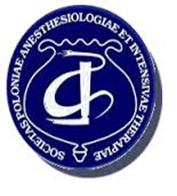 „Bronchofiberoskopia w oddziale intensywnej terapii i bloku operacyjnym”KURS DLA LEKARZYpod patronatem Sekcji Intensywnej TerapiiPolskiego Towarzystwa Anestezjologii i Intensywnej TerapiiKierownik naukowy: Prof. dr hab. n. med. Hanna MisiołekPrzewodniczący Sekcji: Prof. dr hab. n. med. Łukasz KrzychTermin kursu: 15-16.03.2018r.Miejsce kursu: Samodzielny Publiczny Szpital Kliniczny Nr 1im. Prof. Stanisława SzyszkoŚląskiego Uniwersytetu Medycznego w KatowicachSale ćwiczeń budynek nr 4, III pietroul. 3-go Maja 13-15, 41-800 ZabrzeWskazówki dojazdu:I DZIEŃ (15.06.2018r.):  Podstawy bronchofiberoskopiiII DZIEŃ (16.06.2018r.): Doskonalenie techniki. Nowotwory, stany zagrożenia życia, zakażenia płuc w OIT, bronchofiberoskopia u dzieckagodzinaTematProwadzącyCzas trwania08:30-09:00Rejestracja uczestnikówA.Adamiec30 min.09:00-09:10PowitanieProf. H. Misiołek10 min.09:15-09:45WYKŁAD: Anatomia topograficzna płuc i drzewa oskrzelowegoDr M. Przybyła30 min.09:45-10:15WYKŁAD: Podstawy i zasady bronchofiberoskopii. Dr n. med. A. Pogorzelski30 min10:15-10:25WYKŁAD: Cechy, obsługa, przygotowanie i konserwacja bronchofiberoskopuFirma10 min10:25-10:30PRZERWAPRZERWA5 min.10:30-11:40ĆWICZENIA PRAKTYCZNE część 1ĆWICZENIA PRAKTYCZNE część 170 min.10:30-11:40Stacja nr 1: Bronchofiberoskopia u pacjenta niezaintubowanegoDr n. med. A. Pogorzelski35 min.10:30-11:40Stacja nr 2: Bronchofiberoskopia u pacjenta zaintubowanegoDr M. Przybyła35 min.11:40-11:50PRZERWAPRZERWA10 min.11:50-13:00ĆWICZENIA PRAKTYCZNE część 2ĆWICZENIA PRAKTYCZNE część 270 min.11:50-13:00Stacja nr 3: Bronchofiberoskopia u pacjenta zaintubowanegoDr A. Prokopenko-Chmielina35 min.11:50-13:00Stacja nr 4: Intubacja przy użyciu bronchofiberoskopuDr A. Adamiec35 min.13:00-13:10PRZERWAPRZERWA10 min.13:10-13:30WYKŁAD: Intubacja przy użyciu bronchofiberoskopu, trudna intubacjaDr A. Adamiec30 min.13:30-14:15PRZERWA NA LUNCH60 min.14:15-16:15ĆWICZENIA PRAKTYCZNE (doskonalenie techniki)120 min.14:15-16:15Stacja nr 1: Bronchofiberoskopia płuca świniDr n. med. A. Pogorzelski30 min.14:15-16:15Stacja nr 2: Bronchofiberoskopia płuca świniDr A. Prokopenko-Chmielina30 min.14:15-16:15Stacja nr 3: Bronchoskopia sztywnaDr M. Przybyła30 min.14:15-16:15Stacja nr 4: Intubacja – bronchofiberoskop i inne technikiDr A. Adamiec30 min.16:15-16:20PODSUMOWANIE DNIA5min.godzinaTematProwadzącyCzas trwania08:45-09:35WYKŁAD: VAP, zakażenia bakteryjne, oportunistyczne, antybiotykoterapia, pobieranie materiałuDr n. med. K. Rutkowska45 min.09:30-10:10WYKŁAD: Nowotwory. Pobieranie badań. Bronchoskopia sztywna.Dr n. med. A. Pogorzelski35 min.Bronchofiberoskopia u dziecka.Dr n. med. A. Pogorzelski10:10-10:30WYKŁAD: Ciało obce, oparzenie, uraz dróg oddechowych, krwotok, przetoki.Dr A. Adamiec20min10:30-10:35PRZERWAPRZERWA5 min.10:35-11:45ĆWICZENIA PRAKTYCZNE (zajęcia w OIT)ĆWICZENIA PRAKTYCZNE (zajęcia w OIT)70 min.10:35-11:45Stacja nr 1: Badanie chorego w OITDr A. Adamiec35 min.10:35-11:45Stacja nr 2: Badanie chorego w OITDr M. Przybyła35 min.11:45-11:55PRZERWAPRZERWA10 min.11:55-13:05ĆWICZENIA PRAKTYCZNEĆWICZENIA PRAKTYCZNE70 min.11:55-13:05Stacja nr 3: Patologie fantomDr n. med. A. Pogorzelski2x 17min.11:55-13:05Stacja nr 4: Intubacja – bronchofiberoskop i inne technikiDr n. med. K. Rutkowska2x 17min13:05-14:05PRZERWA NA LUNCHPRZERWA NA LUNCH60 min.14:05-15:25ĆWICZENIA PRAKTYCZNE ĆWICZENIA PRAKTYCZNE 80 min.14:05-15:25Stacja nr 1: Sesja komputerowa - obrazy zakażenia układu oddechowego, inne patologie, urazyDr A. Adamiec20 min.14:05-15:25Stacja nr 2: Sesja komputerowa - obrazy nowotworów, inne patologie, urazy.Dr n. med. A. Pogorzelski20 min.14:05-15:25Stacja nr 3: Patologie fantom, ciało obce, bronchoskop sztywny, fiberoskopDr M. Przybyła20 min.14:05-15:25Stacja nr 4: Intubacja - bronchofiberoskop i inne technikiDr n. med. K. Rutkowska20 min.15:25-15:30PRZERWAPRZERWA5 min.15:30-15:40TEST PODSUMOWUJĄCY10 min.15:40-15:50Omówienie programu, pytania, ankieta10 min.15:50-16:00ZAKOŃCZENIE KURSU, WRĘCZENIE CERTYFIKATÓW10 min.